Cancer Statistics in the United StatesMore than 15.5 million Americans with a history of cancer were alive on January 1, 2016Approximately 1,688,780 new cancer cases are expected to be diagnosed in 2017Approximately 600,920 Americans are expected to die of cancer in 2017, which translates to about 1,650 people per day Cancer is the second most common cause of death in the US, exceeded only by heart disease (accounts for nearly 1 of every 4 deaths).(American Cancer Society, 2017)Cancer Biology and PathophysiologyCarcinogenesis—transformation into a cancer cellKey Cancer Cell Concepts: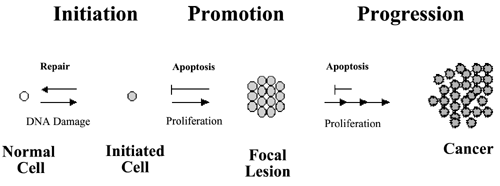 -Will continue to differentiate (transform) and proliferate (grow)-Lack inhibitory processes normally in place to prevent continual growth)-Become immortal & plemorphic (varying in size and shape)-Cancer cells have an altered metabolism (basis of the PET scan)A cancer cell is present. What causes disease?Continued growth alter physiology of tissueMetastasis—travels from tissue of origin to other organs, altering their physiology (common sites of metastasis: lung and liver)Can occur by:Moving adjacentlyAngiogenesis (creation of blood supply, traveling through vascular system)Lymphatic (lymph nodes to circulatory system)Cancer and ImmunityCellular differentiation causes the immune system to notice a cell that is not normal (random protein outside of cell, immune system flags it as foreign)Decreased immunity=Increased cancer riskThe fundamental concept behind immunotherapy or biotherapy (identify a protein common to a tumor typecreate an antibody to target give to patient and allow immune system to destroy cancer cells)Risk Factors 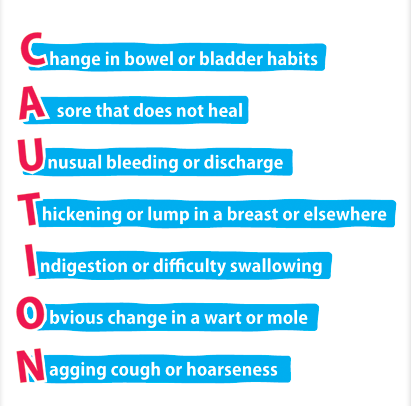 DiagnosisHealth History and Physical ExaminationLaboratory and Diagnostic StudiesBiopsy (DEFINITIVE DIAGNOSIS)Microscopic Examination (determine Grade. Grade I-IV higher grade=higher threat to mortality)Cancer StagingDifferent types of cancer staging systems.Tend to have the following componentsPrimary tumor site and cell type (e.g., squamous cell carcinoma, adenocarcinoma)Tumor size and/or extentRegional Lymph Node involvement Number of tumors/Presence of metastasisTumor Grade (degree of cellular differentiation—alteration of morphology)TreatmentSurgeryGoal: biopsy, prevention (BRCA1 positive), resection of tumor, palliation (relieve obstruction), and reconstruction. Negative Tumor MarginGeneral Surgical InterventionsNPOStrict I/OBowel regimenPain managementMonitor incision site and drainsUrinary catheter 48hr post-opThromboembolism prevention (heparin/lovenox, SCDs)Cancer patients are hypercoagulable EARLY MOBILIZATIONChemotherapy, Biologic and Targeted TherapiesGoal: cure disease, control progression, palliative treatmentMay be administered PO, IV, Injection, intrathecal, intracavityMay be administered inpatient, office, infusion clinics, at homeCytotoxiccauses gene alteration triggering apoptosis Nursing Considerations—AdministrationEnsure Blood return in central venous lines and portsEnsure patency of IV Educate on side effects Chemo-precautionsSpecial personal protective equipmentThere are many side effects (including newly identified ones): NCLEX will most likely focus onPancytopenia (↓Blood counts)GI symtpoms (N/V/D, mucositis)AlopeciaRadiation TherapyGoal: destroy or inactivate malignant cells while minimizing damage to normal tissue within the treatment volumeMay be given with other treatments, prophylactically, control, palliationInclude External beam (teletherapy) and radioactive source therapy (brachytherapy)SafetyRadiopharmaceuticals—flush three times, special PPEsSealed sources (brachytherapy)—shielded containers in room, long forceps to place source into lead container, dressings changed by physician, do not share dosimetersSide EffectsFor side effects related to radiation, remember INFLAMMATION/FIBROSIS (should be near radiation fieldExample: skin irritation above radiation site, dysphagia if near throat, etc.)ComplicationsNeutropenic FeverSepsisSeptic Shock: Popular test item (Patient is s/p chemotherapy and presents with a temperature of 38.1oC (100.5oF), what should you do? Freak out! Red Flag! SOS!) Tumor Lysis Syndrome (TLS)Lysis of tumor cells  release of intracellular componentsbody unable to metabolize leading to :HyperkalemiaHyperuricemiaHyperphosphatemiaHypocalcemiaTLS management (Bear in mind for NCLEX questioning, it is safety. They just want to know that you can identify that a patient is in trouble. You will not necessarily be tested on management)ICU admission (continuous telemetry monitoring WHY?)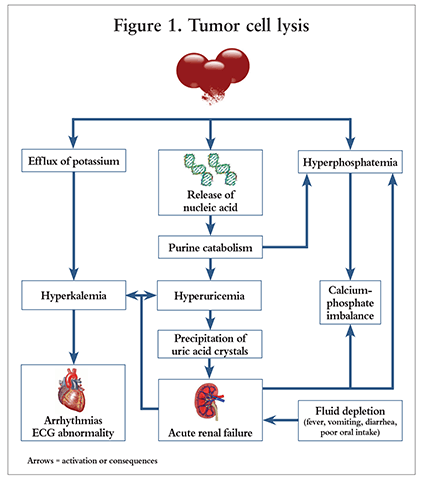 Laboratory Studies every 6 hours (Basic Metabolic Panel, Phosphorus, Lactate Dehydrogenase, Calcium, uric acid)Hydration, hydration, hydration! (unless kidneys have already failed) (Normal Saline at 300mL/hr)Diet modificationPharmacological interventions to manage electrolytes (insulin, dextrose, calcium gluconate, rasburicase)If kidney function begins to fail and pharmacological interventions fail, then dialysisSpinal Cord CompressionOccurs as a result of tumor invasion to vertebrae, resulting in a subsequent collapse of spinal cordDelay in care can threaten patient’s ambulatory status (treatment required within 24 hours of neurological compromise)First line intervention—high dose corticosteroids (decreases spinal cord edema) Malignant Dermatological DisordersAs you can see squamous cell carcinomas are not as deep as the other two (these carcinomas tend to have an ulceration). Basal cell carcinomas tend to look more like a papule (rounded and rised)Then melanoma is very straight forward. A mole with suspicious components (ABCDE) Asymmetry, Border, Color, Diameter (larger than 1/4in), and Evolving (changes from original molebecomes more faded).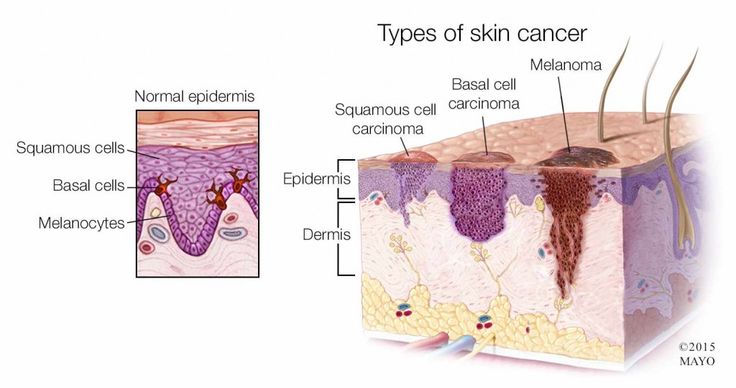 PsychosocialPsychosocial issues that arise in the oncological patient:Culture, spirituality, religionAltered body imageIneffective copingAnxietyDepressionLoss of personal controlLoss and griefSexualityAssessmentAdvocacy and inquiry: Observation + Open-ended questionSometimes all a patient needs is someone to listen. He or she has lost control and attempting to cope. It is tempting to say something. Don’t. Shhh. (now the NCLEX will want you to say something, these answers tend to be questions or very general statements. Never advise and focus on safetysuicidal ideation.)Refer to appropriate services: there are many services out there to assist oncology patients.INTERNALEXTERNALCannot be modifiedOccur in the body despite external factorse.g., familial cancer syndromes, identified oncogenes (BRCA1, BRCA2)Long-term inflammation= increased risk for cancer (stimulates cellular proliferation)Smoking— chemicals (carcinogens) + long-term inflammation = cancerOther carcinogens (radiation, asbestos, alcohol, chemotherapy)